                               CURRICULUM VITAE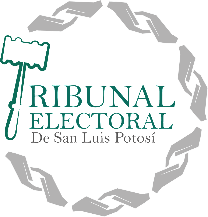 Datos del Servidor PúblicoEscolaridadExperiencia Laboral (tres últimos empleos)Trayectoria académica, profesional o laboralNombre del servidor(a) público(a):DARIO ODILON RANGEL MARTINEZClave o Nivel del puesto:3Denominación del Puesto:SUBSECRETARIO Área de adscripción:SECRETARIA GENERAL DE ACUERDOSTipo de Trabajador:CONFIANZADirección de las oficinas:SIERRA GADOR # 116 LOMAS CUARTA SECCIONTeléfono(s) extensión (es):444 813 46 68Correo (s) Electrónico (s):sgteslp@outlook.com Nivel Máximo de estudiosTítulo de gradoCarrera genéricaLICENCIATURALICENCIADO DERECHOInicioConclusiónEmpleo, cargo o comisión desempeñado/Denominación de la institución o empresa14 diciembre de 201415 diciembre 2017Consejo Estatal Electoral y de Participación CiudadanaPeriodo (mes/año)Nombre o contenido temático/Instancia que lo impartióOctubre de 2016- abril 2018Maestría en Democracia y Procesos Electorales.07 y 08 febrero- 2019Taller de Elaboración de Sentencias en Lenguaje Ciudadano2017Jefatura de Servicios Legales -CEEPAC